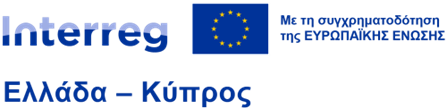 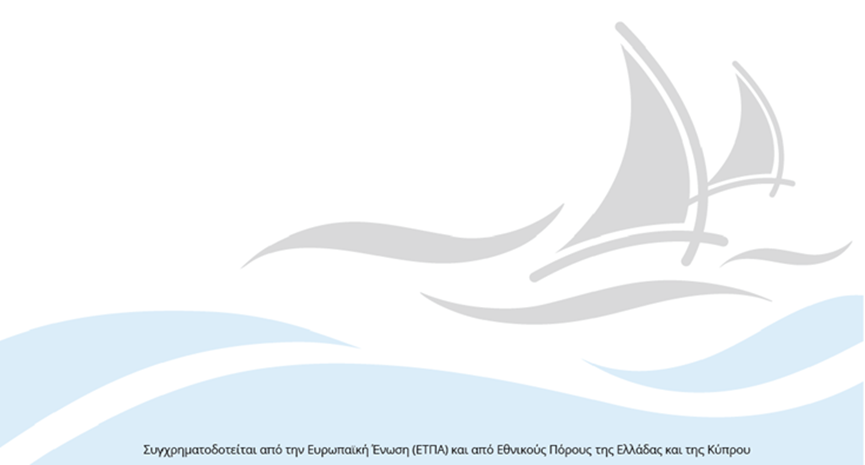 Πεδίο εφαρμογής Η παρούσα μεθοδολογία εφαρμόζεται για την αξιολόγηση των προτάσεων (αιτήσεων χρηματοδότησης) και την επιλογή και ένταξη των προς συγχρηματοδότηση πράξεων  στρατηγικού χαρακτήρα Interreg 2021-2027 του Προγράμματος Interreg VI-A Ελλάδα – Κύπρος 2021-20272. Θεσμικό Πλαίσιο 1. Κανονισμός (ΕΕ) 2021/1060 του Ευρωπαϊκού Κοινοβουλίου και του Συμβουλίου, της 24ης Ιουνίου 2021, «για τον καθορισμό κοινών διατάξεων για το Ευρωπαϊκό Ταμείο Περιφερειακής Ανάπτυξης, το Ευρωπαϊκό Κοινωνικό Ταμείο+, το Ταμείο Συνοχής, το Ταμείο Δίκαιης Μετάβασης και το Ευρωπαϊκό Ταμείο Θάλασσας, Αλιείας και Υδατοκαλλιέργειας, και δημοσιονομικών κανόνων για τα εν λόγω Ταμεία και για το Ταμείο Ασύλου, Μετανάστευσης και Ένταξης, το Ταμείο Εσωτερικής Ασφάλειας και το Μέσο για τη Χρηματοδοτική Στήριξη της Διαχείρισης των Συνόρων και την Πολιτική των Θεωρήσεων».2. Κανονισμός (ΕΕ) 2021/1059 του Ευρωπαϊκού Κοινοβουλίου και του Συμβουλίου, της 24ης Ιουνίου 2021, «για τις ειδικές διατάξεις που διέπουν τον στόχο «Ευρωπαϊκή εδαφική συνεργασία» (Interreg), ο οποίος υποστηρίζεται από το Ευρωπαϊκό Ταμείο Περιφερειακής Ανάπτυξης και τους μηχανισμούς εξωτερικής χρηματοδότησης».3. Κατ' εξουσιοδότηση Κανονισμός (ΕΕ) αριθ. 240/2014 της Επιτροπής, της 7ης Ιανουαρίου 2014, σχετικά με τον ευρωπαϊκό κώδικα δεοντολογίας για την εταιρική σχέση στο πλαίσιο των ευρωπαϊκών διαρθρωτικών και επενδυτικών ταμείων.4. Ν. 4914/2022 «Διαχείριση, έλεγχος και εφαρμογή αναπτυξιακών παρεμβάσεων για την Προγραμματική Περίοδο 2021-2027, σύσταση Ανώνυμης Εταιρείας «Εθνικό Μητρώο Νεοφυών Επιχειρήσεων Α.Ε.» και άλλες διατάξεις» (ΦΕΚ 61/Α/21.3.2022).5. Το Πρόγραμμα Συνεργασίας "Interreg VI  Ελλάδα - Κύπρος", όπως εγκρίθηκε με τη με αριθμό C(2022) 6577 /08.09.2022 Εκτελεστική Απόφαση της Ευρωπαϊκής, για την έγκριση της στήριξης του προγράμματος συνεργασίας «Interreg VI-A Ελλάδα–Κύπρος» από το Ευρωπαϊκό Ταμείο Περιφερειακής Ανάπτυξης, στο πλαίσιο του στόχου της ευρωπαϊκής εδαφικής συνεργασίας (Interreg) στην Ελλάδα και στην Κύπρο.3. Περιγραφή Η αξιολόγηση των προτάσεων στρατηγικού χαρακτήρα  διενεργείται ως εξής :Σε χρόνο που ορίζεται από την εκάστοτε πρόσκληση υποβολής προτάσεων, οι υποψήφιοι Επικεφαλής Εταίροι υποβάλλουν τις προτάσεις (Αίτηση Υποβολής πρότασης-Τεχνικό Δελτίο Πράξης με συνημμένα όλα τα απαραίτητα έγγραφα, όπως αυτά έχουν προσδιοριστεί στην Πρόσκληση) αποκλειστικά ηλεκτρονικά μέσω του ΟΠΣ.Κατά την κρίση της  ΔΑ  και για διευκόλυνση του έργου της, δύναται να ζητηθεί από τους υποψήφιους Δικαιούχους, κατά τη διαδικασία αξιολόγησης, η υποβολή συγκεκριμένων εγγράφων και σε έντυπη μορφή. Επιπλέον, όσα συνημμένα της πρότασης δεν είναι τεχνικά εφικτό να υποβληθούν/ επισυναφθούν ηλεκτρονικά μέσω του ΟΠΣ, αποστέλλονται στη ΔΑ μόνο σε έντυπη μορφή εντός προθεσμίας, που προσδιορίζεται στην Πρόσκληση. Ο Επικεφαλής Εταίρος μετά την επιτυχή υποβολή της πρότασης ενημερώνεται σχετικά μέσω του ΟΠΣ.Όλες οι προτάσεις [Αιτήσεις υποβολής πρότασης-Τεχνικά Δελτία Πράξεων με συνημμένα όλα τα απαραίτητα έγγραφα] αρχειοθετούνται/ τηρούνται στο ΟΠΣ.Υπενθυμίζεται ότι το Στάδιο Α: Αξιολόγηση του Συνοπτικού Υπομνήματος Πρότασης (Concept Note) αφορά μόνο στις προσκλήσεις για κοινά έργα.Στάδιο Β: Κύρια αξιολόγηση των προτάσεων των υποψήφιων Δικαιούχων Η αξιολόγηση των προτάσεων ολοκληρώνεται σε 2 διαδοχικές και διακριτές φάσεις και πιο συγκεκριμένα:α) Φάση B1΄: Έλεγχος πληρότητας, επιλεξιμότητας και συμμόρφωσης της πρότασης με τις οριζόντιες πολιτικέςβ1) Φάση Β2α΄: Αξιολόγηση των προτάσεων ανά κριτήριο/ ομάδα κριτηρίωνβ2) Φάση Β2β’: Έλεγχος επιλεξιμότητας υποψηφίων Δικαιούχων και έλεγχος κρατικών ενισχύσεων των πράξεων που έχουν αξιολογηθεί θετικά στις Φάσεις Β1 και Β2Κατά τη διενέργεια της αξιολόγησης, η ΔΑ δύναται να ζητήσει σε οποιοδήποτε στάδιο της αξιολόγησης την υποβολή συμπληρωματικών στοιχείων και διευκρινήσεων.Συμπληρωματικά στοιχεία είναι αυτά τα οποία, ενώ προβλέπονταν στην πρόσκληση, δεν υποβλήθηκαν ή υποβλήθηκαν μερικώς λόγω παράλειψης (ή ενός συνόλου αποδεκτών σφαλμάτων) του δυνητικού δικαιούχου και έχουν εκδοθεί πριν την υποβολή της πρότασης. Οι διευκρινίσεις είναι στοιχεία που ζητούνται από τον/τους αξιολογητή/τες, με σκοπό την αποσαφήνιση των υποβληθέντων στοιχείων και την καλύτερη κατανόηση του περιεχομένου της πρότασης. Ο υποψήφιος δικαιούχος θα πρέπει να αποστείλει τα αιτηθέντα συμπληρωματικά στοιχεία εντός συγκεκριμένης προθεσμίας που τίθεται από τη ΔΑ. Εφόσον τα συμπληρωματικά στοιχεία δεν υποβληθούν εμπρόθεσμα, η πρόταση απορρίπτεται. Η μη υποβολή των αιτούμενων διευκρινίσεων από την πλευρά του υποψηφίου δικαιούχου δεν αποτελεί αποκλειστικό λόγο απόρριψης της πρότασης αλλά, ανάλογα με τη φύση της διευκρίνισης, δύναται να λαμβάνεται υπόψη κατά την αξιολόγηση της πρότασης (π.χ. στη βαθμολόγηση κριτηρίων που αφορούν την πληρότητα και σαφήνεια του περιεχομένου της πρότασης).Η επικοινωνία με τον υποψήφιο δικαιούχο για τα παραπάνω θέματα (συμπληρωματικά στοιχεία, διευκρινίσεις) πραγματοποιείται μέσω του ΟΠΣ. Σημειώνεται ότι κατά την επιλογή και έγκριση πράξεων, λαμβάνονται υπόψη οι αρχές και τα δικαιώματα του Χάρτη Θεμελιωδών Δικαιωμάτων, δίνοντας ιδιαίτερη προσοχή στα παρακάτω δικαιώματα/ αρχές του Χάρτη: προστασία των δεδομένων προσωπικού χαρακτήρα, επιχειρηματική ελευθερία, ιδιοκτησία, ισότητα απέναντι στον νόμο, απαγόρευση των διακρίσεων, ισότητα ανδρών και γυναικών, ένταξη ατόμων με αναπηρίες, σεβασμός οικογενειακής και επαγγελματικής ζωής, προστασία του περιβάλλοντος, πρόσβαση στις υπηρεσίες οικονομικού ενδιαφέροντος, προστασία του καταναλωτή, χρηστή διοίκηση, πρόσβαση στα έγγραφα.Φάση B1’ : Έλεγχος πληρότητας, επιλεξιμότητας και συμμόρφωσης της πρότασης με τις οριζόντιες πολιτικέςΚατά την ηλεκτρονική υποβολή της πρότασης, γίνεται από το σύστημα (ΟΠΣ) ένας αρχικός έλεγχος πληρότητας και επιλεξιμότητας της πρότασης, με τον οποίο ελέγχονται στοιχεία, όπως χρόνος υποβολής της πρότασης εντός της τεθείσας προθεσμίας,	η επαρκής συμπλήρωση του Τεχνικού Δελτίου Πράξης κλπ, προκειμένου να επιτραπεί ή όχι η υποβολή της πρότασης.Στη συνέχεια εξετάζεται η πληρότητα, η επιλεξιμότητα και η συμμόρφωση της πρότασης με τις οριζόντιες πολιτικές, βάσει της σχετικής Λίστας κριτηρίων. Τα έργα θα ελέγχονται ως προς την πληρότητα, την επιλεξιμότητα και την τήρηση των οριζόντιων πολιτικών, προκειμένου να διασφαλιστεί ότι πληρούν τις διοικητικές απαιτήσεις, τις απαιτήσεις επιλεξιμότητας και τις οριζόντιες πολιτικές. Για όλα τα κριτήρια της Φάσης Β1΄ η απάντηση πρέπει να είναι θετική «ΝΑΙ». Σε διαφορετική περίπτωση η ΔΑ/ΚΓ προτείνει βελτιωτικά μέτρα προκειμένου η πρόταση να εκπληρώσει τα κριτήρια της Φάσης Β1  - Πληρότητα: Επιβεβαιώνεται ότι το Τεχνικό Δελτίο Πράξης είναι πλήρες και πληροί όλες τις απαιτήσεις, που ορίζονται στην Πρόσκληση: όλα τα απαιτούμενα έγγραφα που πρέπει να υποβληθούν μαζί με το Τεχνικό Δελτίο Πράξης είναι ορθά συμπληρωμένα, υπογεγραμμένα, σφραγισμένα σύμφωνα με τις απαιτήσεις της Πρόσκλησης και επισυνάπτονται στο Τεχνικό Δελτίο,- Κριτήρια επιλεξιμότητας: Τα κριτήρια αυτά εξετάζουν, αν η πρόταση πληροί τις απαιτήσεις επιλεξιμότητας στο πλαίσιο της παρούσας πρόσκλησης. Οι απαιτήσεις αυτές είναι, για παράδειγμα, η δομή και λειτουργία του διασυνοριακού εταιρικού σχήματος, η γενική συμβατότητα με τους στόχους και τις αρχές, η διάρκεια του έργου κ.λπ. - Τήρηση οριζόντιων πολιτικών: Τα κριτήρια αυτά εξετάζουν κατά πόσον η πρόταση πληροί τις απαιτήσεις των οριζόντιων πολιτικών. Τέτοιες απαιτήσεις είναι, για παράδειγμα, η συμμόρφωση με τη νομοθεσία για τις δημόσιες συμβάσεις, τη βιώσιμη ανάπτυξη, τα θεμελιώδη δικαιώματα κ.λπ.Ο έλεγχος της πρότασης ως προς την πληρότητα, επιλεξιμότητα και τήρηση των οριζόντιων πολιτικών πραγματοποιείται από την Κοινή Γραμματεία του Προγράμματος σε συνεργασία με τη Μονάδα Προγραμματισμού και Αξιολόγησης της ΔΑ. Φάση Β2α’: Αξιολόγηση της πρότασης ανά κριτήριο/ ομάδα κριτηρίωνΗ Φάση Β2α αφορά  αξιολόγηση ποιότητας βάσει συστήματος βαθμολόγησης με χρήση ποιοτικών κριτηρίων επιλογής. Αυτά συνεπάγονται την αξιολόγηση της φύσης του προτεινόμενου έργου, της συνάφειας και της συμβολής του στην επίτευξη των Ειδικών Στόχων, της βιωσιμότητας, της αειφορίας και των αναμενόμενων αποτελεσμάτων στην επιλέξιμη περιοχή, της διασυνοριακής συνεργασίας και της κεφαλαιοποίησης, της ποιότητας του διασυνοριακού εταιρικού σχήματος, καθώς και της ωριμότητας, της προστιθέμενης αξίας του έργου, της διάρθρωσης του προϋπολογισμού κ.λπ.Τα κριτήρια επιλογής διακρίνονται σε: - Ποιότητας έργου (κριτήρια σχετικά με το περιεχόμενο της πρότασης): συνάφεια/σκοπιμότητα της πρότασης,  (καινοτομία, συνέργεια/συμπληρωματικότητα/κεφαλαιοποίηση), ποιότητα αναμενόμενων αποτελεσμάτων (βιωσιμότητα)διασυνοριακή συνεργασία - Κριτήρια σχετικά με την υλοποίηση της πρότασης: ποιότητα της εταιρικής σχέσης, ποιότητα της μεθοδολογικής προσέγγισης, ωριμότητα του έργου, προϋπολογισμός και χρηματοδότηση.Η αξιολόγηση των προτάσεων, σύμφωνα με τα παραπάνω κριτήρια, πραγματοποιείται από 2 στελέχη της ΔΑ/ΚΓ και τελεί υπό τον έλεγχο και την ευθύνη της Μονάδας Προγραμματισμού και Αξιολόγησης της ΔΑ. Η βαθμολογία προκύπτει από τον μέσο όρο της βαθμολογίας των 2 αξιολογητών. Η μέγιστη συνολική βαθμολογία που μπορεί να λάβει ένα έργο στα ως άνω κριτήρια είναι 90 βαθμοί. Ένα ελάχιστο όριο 25/40 βαθμών ορίζεται ως "αποδεκτή βαθμολογία" για τα κριτήρια που σχετίζονται με το περιεχόμενο της πρότασης και ένα ελάχιστο όριο 35/50 βαθμών ορίζεται ως "αποδεκτή βαθμολογία" για τα κριτήρια που σχετίζονται με την υλοποίησηΣε διαφορετική περίπτωση η ΔΑ/ΚΓ προτείνει βελτιωτικά μέτρα προκειμένου η πρόταση να εκπληρώσει τα ως άνω κριτήρια Τα τελικά αποτελέσματα της αξιολόγησης ελέγχονται και οριστικοποιούνται από τη Μονάδα Α' της Διαχειριστικής Αρχής και υποβάλλονται προς έγκριση στην Επιτροπή Παρακολούθησης .Φάση Β2β΄: Έλεγχος επιλεξιμότητας Δικαιούχων και συμμόρφωσης με τους Κανόνες Κρατικών ΕνισχύσεωνΟι Δικαιούχοι, υποβάλλουν τα απαιτούμενα κατά περίπτωση τεκμηριωτικά έγγραφα, προκειμένου να πραγματοποιηθεί ο έλεγχος επιλεξιμότητάς τους. Επιπλέον κατά τη φάση αυτή εξετάζεται και η συμμόρφωση της πράξης με τους κανόνες κρατικών ενισχύσεων.Ο σχετικός έλεγχος πραγματοποιείται από την Κοινή Γραμματεία.Τα αποτελέσματα της αξιολόγησης (Φάση Β1, Β2α και Β2β) επικυρώνονται από την Επιτροπή Παρακολούθησης, και κοινοποιούνται με ευθύνη της Διαχειριστικής Αρχής στους Επικεφαλής Εταίρους κάθε εταιρικού σχήματος.Επί της ως άνω απόφασης χωρεί ένσταση από τους υποψήφιους Επικεφαλής Εταίρους, η οποία μπορεί να υποβληθεί εντός 7 εργάσιμων ημερών από την επόμενη ημέρα κοινοποίησης της Απόφασης της Επιτροπής Παρακολούθησης.Οι ενστάσεις εξετάζονται από την Κοινή Επιτροπή Ενστάσεων, βάσει του εσωτερικού κανονισμού λειτουργίας της, ο οποίος εγκρίνεται από την Επιτροπή Παρακολούθησης.Το πόρισμα της Κοινής Επιτροπής Ενστάσεων γνωστοποιείται στην Επιτροπή Παρακολούθησης, η οποία και λαμβάνει την τελική απόφαση επί των υποβληθεισών ενστάσεων.   Σε περίπτωση αποδοχής ένστασης και ανάγκης διαφοροποίησης του αποτελέσματος της αρχικής αξιολόγησης επικυρώνεται από την Επιτροπή Παρακολούθησης.Μετά την ολοκλήρωση της ως άνω διαδικασίας πραγματοποιείται τεχνική συνάντηση μεταξύ ΔΑ/ΚΓ και του εταιρικού σχήματος, όπου οριστικοποιείται το οικονομικό αντικείμενο της κάθε πράξης, όπου απαιτείται και υπογράφεται η σύμβαση χρηματοδότησης.